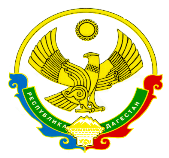 РЕСПУБЛИКА ДАГЕСТАНМУНИЦИПАЛЬНОЕ КАЗЕННОЕ ОБЩЕОБРАЗОВАТЕЛЬНОЕ УЧРЕЖДЕНИЕ «АВЕРЬЯНОВСКАЯ СРЕДНЯЯ ОБЩЕОБРАЗОВАТЕЛЬНАЯ ШКОЛА»(МКОУ «АВЕРЬЯНОВСКАЯ СОШ»)368814,  ул. Пархоменко, д. 4,  с.Аверьяновка, Кизлярского района,  Республики ДагестанE-mail: school_aver@mail.ru ОКПО 86080296, ОГРН 1040501099077, ОКАТО 82227805001, ИНН/КПП 0517000102/  051701001ПЛАН ВОСПИТАТЕЛЬНОЙ РАБОТЫ НА 2023-2024 УЧЕБНЫЙ ГОДПО УРОВНЯМ ОБРАЗОВАНИЯ(ПРИЛОЖЕНИЕ К ПРОГРАММЕ ВОСПИТАНИЯ МКОУ «АВЕРЬЯНОВСКАЯ СОШ ИМЕНИ ОМАРОВА ГУСЕЙНА ОМАРОВИЧА»)                                                     20232023 - год педагога и наставника России  2024 - год 300-летия российской науки  Перечень основных государственных и народных праздников, памятных дат в календарном плане воспитательной работы.  Перечень дополняется и актуализируется ежегодно в соответствии с памятными датами, юбилеями общероссийского, регионального, местного значения, памятными датами для школы, документами Президента Российской Федерации, Правительства Российской Федерации, перечнями рекомендуемых воспитательных событий Министерства просвещения Российской Федерации, методическими рекомендациями исполнительных органов власти в сфере образования Сентябрь: 1 сентября: День знаний;  3 сентября: День окончания Второй мировой войны, День солидарности в борьбе с терроризмом.  Октябрь: 1 октября: День пожилых людей; 5 октября: День Учителя;  4 октября: День защиты животных; Третье воскресенье октября: День отца; 30 октября: День памяти жертв политических репрессий.  Ноябрь: 4 ноября: День народного единства. Декабрь: 3 декабря: Международный день инвалидов;  5 декабря: Битва за Москву, Международный день добровольцев;  6 декабря: День Александра Невского;  9 декабря: День Героев Отечества; 10 декабря: День прав человека;  12 декабря: День Конституции Российской Федерации; 27 декабря: День спасателя.  Январь: 1 января: Новый год; 7 января: Рождество Христово;  25 января: «Татьянин день» (праздник студентов);  27 января: День снятия блокады Ленинграда.  Февраль:  2 февраля: День воинской славы России; 8 февраля: День русской науки; 21 февраля: Международный день родного языка;  23 февраля: День защитников Отечества.  Март:  8 марта: Международный женский день;  18 марта: День воссоединения Крыма с Россией.  Апрель: 12 апреля: День космонавтикиМай:  1 мая: День весны и труда;  9 мая: День Победы;  24 мая: День славянской письменности и культуры.  Июнь: июня: Международный день защиты детей;  5 июня: День эколога;  6 июня: Пушкинский день России; 12 июня: День России;  22 июня: День памяти и скорби;  27 июня: День молодежи.  Июль:  8 июля: День семьи, любви и верности.  Август   22 августа: День Государственного флага 	23 августа:  День воинской славы России Российской Федерации; Приложение 1.«Календарный план воспитательной работы на 2023-2024 учебный год (уровень начального общего образования)»Приложение 2.«Календарный план воспитательной работы на 2023-2024 учебный год (уровень основного общего образования)»10-17Приложение 3.«Календарный план воспитательной работы на 2023-2024 учебный год (уровень среднего общего образования)»Список тем классных часов согласно утвержденному Федеральному календарному плану воспитательной работы (является единым для образовательных организаций)«Рассмотрено»на заседании МО классных руководителейПротокол № 1 от«___»  августа  2023 г.«Согласовано»Заместитель директора по ВР МКОУ «Аверьяновская СОШ»________/Аюбова Р.С../«___»  августа  2023 г.«Утверждаю»Директор МКОУ  «Аверьяновская СОШ»__________/Махтаева З.О./Приказ № ___«___»  августа  2023 г..КАЛЕНДАРНЫЙ ПЛАН ВОСПИТАТЕЛЬНОЙ РАБОТЫ(уровень начального общего образования) на 2023-2024 учебный годКАЛЕНДАРНЫЙ ПЛАН ВОСПИТАТЕЛЬНОЙ РАБОТЫ(уровень начального общего образования) на 2023-2024 учебный годКАЛЕНДАРНЫЙ ПЛАН ВОСПИТАТЕЛЬНОЙ РАБОТЫ(уровень начального общего образования) на 2023-2024 учебный годКАЛЕНДАРНЫЙ ПЛАН ВОСПИТАТЕЛЬНОЙ РАБОТЫ(уровень начального общего образования) на 2023-2024 учебный год1 Модуль «Ключевые школьные дела».1 Модуль «Ключевые школьные дела».1 Модуль «Ключевые школьные дела».1 Модуль «Ключевые школьные дела».ДелаКлассыДатаОтветственныеОбщешкольная линейка, посвященная«Первому звонку – 2023 года»1-41 сентябряЗам. директора по ВРКлассный час «День знаний»1-41 сентябряКлассные руководителиЛинейка: Подъем Флага РФ и исполнение Гимна РФ1-4Каждый понедельникЗам. директора по ВР«Разговоры о важном»1-4КаждыйпонедельникКлассные руководители«День солидарности в борьбе стерроризмом»1-43 сентябряКлассные руководители,Зам. директора по ВР.Праздник для 1-х классов«Посвящение в первоклассники»1СентябрьЗам. директора по ВР.Классные руководители«День пожилых людей»1-41 октябряКлассные руководителиКТД «День учителя»2-45 октябряЗам. директора по ВР.КТД «День отца»1-43 неделяоктябряКлассные руководителиДень школьных библиотек(библиотечный урок)1-420-26.10.23Библиотекарь«День народного единства»1-426-27 октябряКлассные руководителиКлассные часы, посвященные«Дню правовой помощи детям»1-413-20 ноябряКлассные руководителиКТД «День матери»1-44 неделя ноябряКлассныеруководители«День Государственного герба»1-44 неделяноябряКлассные руководители«3 декабря – День неизвестногосолдата»1-41 неделядекабряКлассные руководителиДень добровольца (волонтера) в России: Акции «Спешите делатьдобро»1-44-5 декабряКлассные руководителиУроки права: «День прав человека»1-49-10 декабряИнспектор по ОПД (по согласованию),кл.руководителиМастерская Деда Мороза: зготовлениеновогоднего оформления1-4ДекабрьКлассные руководители,Актив РДДМНовогодние Ёлки1-423-29 декабряКлассныеруководителиКТД «Сталинградская битва»1-42 февраляКлассныеруководители«День российской науки»1-42 неделяфевраля2 неделяфевраляКлассные руководителиКлассные руководители«21.02 – Международный День родногоязыка» (конкурсная программа)1-44 неделяфевраля4 неделяфевраляКлассные руководителиКлассные руководителиМероприятия к 8 марта1-47 марта7 мартаКлассные руководителиКлассные руководители«В мире театра» (Всемирный деньтеатра)1-427.03.24 г27.03.24 гКлассные руководителиКлассные руководителиМесячник по профилактике.1-4Апрель 2024 гАпрель 2024 гКлассные руководителиКлассные руководители«22 апреля - Всемирный день Земли»1-114 неделяапреля4 неделяапреляКлассные руоводителиКлассные руоводителиУчастие в акции «Окна Победы»,«Георгиевская ленточка».1-41-9 мая1-9 маяАктив класса.Актив класса.«День семьи»1-415 мая15 маяКлассные руководителиКлассные руководителиПрощание с начальной школой4МайМайКлассные руководителиКлассные руководители«18 мая – международный день музеев»(классные часы, посещение мезея)1-43 неделя мая3 неделя маяКлассные руководителиКлассные руководителиЛинейка «Последний звонок -2024»1-424 мая24 маяЗам.директора по ВРЗам.директора по ВРИтоговые классные часы1-424 мая24 маяКлассные руководителиКлассные руководители2 Модуль «Классное руководство и наставничество»(согласно индивидуальным планам классных руководителей)2 Модуль «Классное руководство и наставничество»(согласно индивидуальным планам классных руководителей)2 Модуль «Классное руководство и наставничество»(согласно индивидуальным планам классных руководителей)2 Модуль «Классное руководство и наставничество»(согласно индивидуальным планам классных руководителей)2 Модуль «Классное руководство и наставничество»(согласно индивидуальным планам классных руководителей)2 Модуль «Классное руководство и наставничество»(согласно индивидуальным планам классных руководителей)2 Модуль «Классное руководство и наставничество»(согласно индивидуальным планам классных руководителей)Дела, события, мероприятияКлассыКлассыДатаДатаОтветственныеОтветственныеПланирование воспитательной работы классов на 2023-2024учебный год1-41-4До 15сентябряДо 15сентябряКлассные руководителиКлассные руководителиПроведение классных часов1-41-4раз в неделюраз в неделюКлассные руководителиКлассные руководителиПланирование Индивидуальной работы с учащимися: Активом,«Группой риска»,«ВШУ», «ОВЗ»1-41-4До 20сентябряДо 20сентябряКлассные руководителиКлассные руководителиОрганизация занятости учащихсяво внеурочное время в кружках, секциях, клубах.1-41-4До 15сентябряДо 15сентябряЗамдиректора по ВР Классные руководителиЗамдиректора по ВР Классные руководителиПроведение социометрии в классе1-41-4До 15сентябряДо 15сентябряКлассные руководителиКлассные руководителиОформление классных уголков1-41-4До 15сентябряДо 15сентябряКлассные руководителиКлассные руководителиПроверка Планов воспитательнойработы с классами на учебный год1-41-4с 15 сентябряс 15 сентябряРуководитель ШМОРуководитель ШМОПедсовет по воспитательной работе1-41-4мартмартЗам.директора по ВРЗам.директора по ВРПрогноз летней занятости учащихся1-41-4МартМартКлассные руководителиКлассные руководителиАнализ ВР с классом за уч.год1-41-4До 10 июняДо 10 июняКлассные руководителиКлассные руководителиОрганизация летней занятости учащихся1-41-4Май- июньМай- июньКлассные руководителиКлассные руководители3 Модуль «Урочная деятельность»(согласно ФОП)3 Модуль «Урочная деятельность»(согласно ФОП)3 Модуль «Урочная деятельность»(согласно ФОП)3 Модуль «Урочная деятельность»(согласно ФОП)3 Модуль «Урочная деятельность»(согласно ФОП)3 Модуль «Урочная деятельность»(согласно ФОП)3 Модуль «Урочная деятельность»(согласно ФОП)Дела, события, мероприятияКлассыКлассыДатаДатаОтветственныеОтветственныеДень гражданской обороны Всероссийскийоткрытый урок «ОБЖ» (приуроченный ко Дню гражданской обороны Российской1-41-404.10.2304.10.23Классные руководителиКлассные руководителиФедерации)День Интернета. Всероссийский урокбезопасности школьников в сети Интернет.1-41-426.10.2326.10.23Классные руководителиМеждународный день художника. В рамкахуроков ИЗО1-41-408.12.2308.12.23Классные руководителиМеждународный день родного языка1-41-421.02.2421.02.24Классные руководителиВсероссийский открытый урок «ОБЖ» (приуроченный к празднованию Всемирного дня гражданской обороны) Всемирный деньиммунитета.1-41-401.03.2401.03.24Классные руководителиДень космонавтики. Гагаринский урок«Космос-это мы», конкурс рисунков1-41-412.04.2412.04.24Классные руководителиВсероссийский открытый урок «ОБЖ» (день пожарной охраны)1-41-430.04.2430.04.24Классные руководители4 Модуль «Внеурочная деятельность и доп. образование»(согласно утвержденному расписанию внеурочной деятельности)4 Модуль «Внеурочная деятельность и доп. образование»(согласно утвержденному расписанию внеурочной деятельности)4 Модуль «Внеурочная деятельность и доп. образование»(согласно утвержденному расписанию внеурочной деятельности)4 Модуль «Внеурочная деятельность и доп. образование»(согласно утвержденному расписанию внеурочной деятельности)4 Модуль «Внеурочная деятельность и доп. образование»(согласно утвержденному расписанию внеурочной деятельности)4 Модуль «Внеурочная деятельность и доп. образование»(согласно утвержденному расписанию внеурочной деятельности)Название курса внеурочной деятельностиНазвание курса внеурочной деятельностиКлассыКоличество часов в неделюКоличество часов в неделюОтветственные«Разговоры о важном»«Разговоры о важном»1-411Классные руководители«Орлята России»«Орлята России»Классные руководителиПосещение кружков и секций учреждений дополнительного образования. Организация работы по зачислению детей в кружки и секции.Посещение кружков и секций учреждений дополнительного образования. Организация работы по зачислению детей в кружки и секции.1-4Классные руководители5 Модуль «Внешкольные мероприятия»5 Модуль «Внешкольные мероприятия»5 Модуль «Внешкольные мероприятия»5 Модуль «Внешкольные мероприятия»5 Модуль «Внешкольные мероприятия»5 Модуль «Внешкольные мероприятия»Дела, события, мероприятияДела, события, мероприятияКлассыДатаДатаОтветственныеВнешкольные тематические мероприятия воспитательной	направленности, организуемые педагогами по изучаемым в образовательной организации учебнымпредметам, курсам, модулямВнешкольные тематические мероприятия воспитательной	направленности, организуемые педагогами по изучаемым в образовательной организации учебнымпредметам, курсам, модулям1-4В течение годаВ течение годаКлассные руководители Учителя-предметники6 Модуль «Организация предметно-эстетической среды»6 Модуль «Организация предметно-эстетической среды»6 Модуль «Организация предметно-эстетической среды»6 Модуль «Организация предметно-эстетической среды»6 Модуль «Организация предметно-эстетической среды»6 Модуль «Организация предметно-эстетической среды»Дела, события, мероприятияДела, события, мероприятияКлассыКлассыДатаОтветственныеОформление классных уголковОформление классных уголков1-41-4До 15сентябряКлассные руководителиВыставка рисунков «Краски осени»Выставка рисунков «Краски осени»1-41-4с 15сентябряКлассные руководителиОформление тематических выставокрисунковОформление тематических выставокрисунков1-41-4В течениегодаЗам. директора по ВР.Тематические выставки вшкольной библиотекеТематические выставки вшкольной библиотеке1-41-4Сентябрь -майБиблиотекарьНовогоднее оформление кабинетовНовогоднее оформление кабинетов1-41-4С 10 декабряКлассные руководителиТематическая выставка «М.В. Ломоносов– создатель Российской науки!»Тематическая выставка «М.В. Ломоносов– создатель Российской науки!»1-41-4с 15 январяКлассные руководителиФото Вернисаж: «Сталинградскаябитва»Фото Вернисаж: «Сталинградскаябитва»1-41-4с 29 январяКлассные руководителиВыставка рисунков по профилактике (врамках месячника по профилактике)Выставка рисунков по профилактике (врамках месячника по профилактике)1-41-4апрельКлассные руководителиВыставка рисунков «Поклонимся великим тем годам», посвященныхДню Победы1-41-4с 6 маяс 6 маяКлассные руководителиВыставка рисунков «Мы – ОрлятаРоссии»1-41-4с 10 маяс 10 маяКлассные руководители7 Модуль «Работа с родителями /законными представителями»7 Модуль «Работа с родителями /законными представителями»7 Модуль «Работа с родителями /законными представителями»7 Модуль «Работа с родителями /законными представителями»7 Модуль «Работа с родителями /законными представителями»7 Модуль «Работа с родителями /законными представителями»Дела, события, мероприятияКлассыКлассыДатаДатаОтветственныеЗаседания Родительских комитетов классов1-41-4В течениеучебного годаВ течениеучебного годаПредседатели родительских комитетовРодительские собрания - Даты и темыпланирует классный руководитель с учётом обязательных вопросов для рассмотрения.1-41-41 раз в четверть1 раз в четвертьКлассные руководителиИндивидуальная работа с семьями: в трудной жизненной ситуации,малообеспеченными и многодетными,«Группы риска»1-41-4В течение годаВ течение годаКлассные руководители социальный педагогРабота с родителями поорганизации горячего питания1-41-4Сентябрь -майСентябрь -майКлассные руководителиДень открытых дверей для родителей будущихпервоклассников1-41-4Декабрь- январьДекабрь- январьЗам. директора по УВРВопросы для р/с «Как уберечь детей от употребления психо-активных веществ (алкоголя, табака, наркотиков). Вредэлектронных сигарет».1-41-4октябрьоктябрьКлассные руководителиВопросы	для	р/с:	"Формированиетолерантного поведения в семье".1-41-4декабрьдекабрьКлассные руководители8 Модуль «Самоуправление».8 Модуль «Самоуправление».8 Модуль «Самоуправление».8 Модуль «Самоуправление».8 Модуль «Самоуправление».8 Модуль «Самоуправление».Дела, события, мероприятияКлассыКлассыДатаДатаОтветственныеВыборы активов ученического самоуправления1-41-4Сентяб рьСентяб рьКлассные руководителиРабота в соответствии с обязанностями1-41-4В течение годаВ течение годаКлассные руководителиОтчет секторов и советов перед классом о проведенной работе2-42-4В течение годаВ течение годаКлассные руководителиОрганизация дежурства в классе.1-41-4В течение годаВ течение годаКлассные руководителиУчастие в проектах РДДМ2-42-4В течение годаВ течение годаСоветник по ВР, классные руководители9 Модуль «Профилактика и безопасность»9 Модуль «Профилактика и безопасность»9 Модуль «Профилактика и безопасность»9 Модуль «Профилактика и безопасность»9 Модуль «Профилактика и безопасность»9 Модуль «Профилактика и безопасность»Дела, события, мероприятияКласс ыДатаДатаОтветственныеОтветственныеВводные инструктажи. Инструктаж по безопасности «Экстремизм и терроризм»(1-11 кл)1-44-9 сентября4-9 сентябряКлассные руководителиКлассные руководителиУчебная эвакуация «Угроза теракта».1-4НачалосентябряНачалосентябряДиректор школыклассные руководителиДиректор школыклассные руководителиАкция «Минута детского телефонадоверия»1-4СентябрьСентябрьКлассные руководителиКлассные руководителиКлассный час по ПДД (на основании Программы по профилактике ДДТТ вМКОУ СШ №3).1-41 раз в месяцКлассные руководителиКлассный час по пожарной безопасности.1-41 раз в четвертьКлассные руководителиСоставление с учащимися Схемы безопасного пути «Дом-школа-дом».1-44-8 сентябряКлассные руководители«Режим дня и режимпитания школьника»1-4сентябрьКлассные руководителиДиагностика психологического климата в коллективе (1, 5, 10 классы).1Сентябрь-октябрьКлассные	руководители,педагог-психолог«Вся правда об электронныхустройствах для курения»1-4октябрьКлассные руководителиБеседа «Азбука поведения вне дома»1-4октябрьКлассные руководители«Правила поведения в сети Интернет»1-43 квартал 2023Классные руководители«Личная гигиена подростка»5-73 квартал 2023Классные руководители«Национальность без границ»1-4ноябрьКлассные руководители«Вредные привычки и здоровье человека»1-4ноябрьКлассные руководителиИгровая программа «Права ребенка» Беседа «Мои права», посвященного Днюправ ребёнка.1-4декабрьКлассные руководители«Государственное устройство и символыРоссии»1-412 декабряКлассные руководители«Мошенничество в сети Интернет»1-44 квартал 2023Классные руководители«Как алкоголь, табак и наркотикиубивают человечество?»1-4январьКлассные руководителиБеседа «Когда шалость становитсяправонарушением»1-4январьКлассные руководители«Влияние занятий физкультурой испортом на здоровье человека»1-4февральКлассные руководителиОзнакомление обучающихся со статьями УК РФ о наказании за коррупционнуюдеятельность1-4мартКлассные руководители«Административная, уголовная ответственность несовершеннолетних за употребление ПАВ, хранение ираспространение наркотических средств»1-4мартКлассные руководители«Социальные сети»1-41 квартал 2023Классные руководителиМесячник профилактики.1-4апрельКлассные руководители«Профилактика и разрешениеконфликтов»1-4апрельКлассные руководители«День здоровья»1-4апрельКлассные руководителиКлассные часы: «Потребности и желания»(профилактика коррупции)1-4февраль-майКлассные руководителиКл.час	«О	самодисциплине	исамовоспитании»1-4апрельКлассные руководителиАкция «Минута детского телефонадоверия»1-4майКлассные руководители«Я хочу, чтоб Интернет был вам другоммного лет»1-42 квартал 2024Классные руководители10 Модуль «Социальное партнерство»10 Модуль «Социальное партнерство»10 Модуль «Социальное партнерство»10 Модуль «Социальное партнерство»Дела, события, мероприятияКлас сыДатаОтветственныеУчастие представителей организаций- партнеров, в том числе в соответствии с договорами о сотрудничестве, в проведении отдельных мероприятий в рамках рабочей программы воспитания и календарного плана воспитательнойработы1-4В течение годаЗамдиректора по ВРУчастие представителей организаций- партнеров в проведении отдельных уроков,	внеурочных		занятий, внешкольных		мероприятийсоответствующей	тематической направленности;1-4В течение годаЗамдиректора по ВР11 Модуль «Профориентация»11 Модуль «Профориентация»11 Модуль «Профориентация»11 Модуль «Профориентация»Дела, события, мероприятияКласс ыДатаОтветственныеКлассные часы «Азбука профессий»,темы планирует для своего класса классный руководитель.1-41 раз в триместрКлассные руководителиПросмотр видео-уроков на сайте«Проектория» https://proektoria.online/1-42 раза вмесяцКлассные руководители12 Модуль «Детские общественные объединения».12 Модуль «Детские общественные объединения».12 Модуль «Детские общественные объединения».12 Модуль «Детские общественные объединения».Дела, события, мероприятияКласс ыДатаОтветственныеДни единых действий РДДМ1-4В течениигодаКлассные руководителиВсероссийская акция «Кросс наций»3-416 сентябряУчителя физкультурыУчастие во Всероссийских проектахпо активностям РДДМ - https://xn-- 90acagbhgpca7c8c7f.xn--p1ai/projects1-4В течение годаКлассные руководителиУчастие в благотворительных акциях1-4В течение годаКлассные руководителиУчастие в движении «Орлята России»- https://orlyatarussia.ru/1-4В течение годаКлассные руководители13 Модуль «Экскурсии, походы».13 Модуль «Экскурсии, походы».13 Модуль «Экскурсии, походы».13 Модуль «Экскурсии, походы».Дела, события, мероприятияКласс ыДатаОтветственныеПосещение районного историко-краеведческого музея (экскурсии, мероприятия)1-4Втечение годаКлассные руководителиПосещение детской городской библиотеки (мероприятия)1-4Втечение годаКлассные руководителиКАЛЕНДАРНЫЙ ПЛАН ВОСПИТАТЕЛЬНОЙ РАБОТЫ(уровень основного общего образования) на 2023-2024 учебный годКАЛЕНДАРНЫЙ ПЛАН ВОСПИТАТЕЛЬНОЙ РАБОТЫ(уровень основного общего образования) на 2023-2024 учебный годКАЛЕНДАРНЫЙ ПЛАН ВОСПИТАТЕЛЬНОЙ РАБОТЫ(уровень основного общего образования) на 2023-2024 учебный годКАЛЕНДАРНЫЙ ПЛАН ВОСПИТАТЕЛЬНОЙ РАБОТЫ(уровень основного общего образования) на 2023-2024 учебный год1 Модуль «Ключевые школьные дела»1 Модуль «Ключевые школьные дела»1 Модуль «Ключевые школьные дела»1 Модуль «Ключевые школьные дела»ДелаКлассыДатаОтветственныеОбщешкольная линейка, посвященная«Первому звонку – 2023 года»5-91 сентябряЗам. Директора по ВРКлассный час «День знаний»5-91 сентябряКлассные руководителиЛинейка: Подъем Флага РФ и исполнение Гимна РФ5-9Каждыйпонедельн икзам.дир.по  ВР«Разговоры о важном»5-9КаждыйпонедельникКлассные руководители«День солидарности в борьбе с терроризмом»5-93 сентябряКлассныеруководители, Зам. директора по ВР.«День пожилых людей»5-91 октябряКлассные руководителиКТД «День отца»5-93 неделяоктябряКлассные руководителиКлассные часы, посвященные«Дню правовой помощи детям»5-913-20 ноябряКлассные руководители«30 ноября – ДеньГосударственного герба»5-94 неделядекабряКлассные руководители«3 декабря – день неизвестногосолдата»5-91 неделядекабряКлассные руководители«5 декабря – день добровольца(волонтера) в России»5-91 неделядекабряКлассные руководителиМастерская Деда Мороза: Изготовление новогоднегооформления5-9ДекабрьКлассные руководители, АктивРДДМНовогодние Ёлки5-923-29 декабряКлассныеруководителиКТД «Сталинградская битва»5-92 февраляКлассныеруководители«День российской науки»5-92 неделяфевраляКлассныеруководители«День памяти о россиянах, исполнявших служебный долг за пределами Отечества» (35 лет выводавойск из Афганистана)5-93 неделя февраляКлассные руководители«21 февраля – Международный деньродного языка»5-94 неделяфевраляКлассныеруководителиМероприятия к 8 марта5-9мартаКлассные руководители«Всемирный день театра»5-927 мартаКлассные руководителиМесячник по профилактике5-9АпрельКлассные руководители«День памяти о геноциде советского5-918-19.04.24народа нацистами и их пособниками вгоды Великой Отечественной войны»кл.руководители.«22 апреля – Всемирный день Земли»5-95-94 неделяапреляКлассные руководителиУчастие в акции «Окна Победы»,«Георгиевская ленточка».5-95-91-9 маяАктив класса«День семьи»5-95-915 маяКлассные руководители«Международный день музеев»(экскурсии в музей)5-95-916-20 маяКлассные руководителиЛинейка «Последний звонок -2024»5-95-924 маяЗам.директора по ВРИтоговые классные часы5-95-924 маяКлассные руководители2 Модуль «Классное руководство и наставничество»(согласно индивидуальным планам классных руководителей)2 Модуль «Классное руководство и наставничество»(согласно индивидуальным планам классных руководителей)2 Модуль «Классное руководство и наставничество»(согласно индивидуальным планам классных руководителей)2 Модуль «Классное руководство и наставничество»(согласно индивидуальным планам классных руководителей)2 Модуль «Классное руководство и наставничество»(согласно индивидуальным планам классных руководителей)ДелаДелаКлассыДатаОтветственныеПланирование воспитательной работы классов на 2023-2024учебный годПланирование воспитательной работы классов на 2023-2024учебный год5-9До 15сентябряКлассные руководителиПроведение классных часовПроведение классных часов5-9раз в неделюКлассные руководителиПланирование Индивидуальной работы с учащимися: Активом,«Группой риска», «ВШУ», «ОВЗ»Планирование Индивидуальной работы с учащимися: Активом,«Группой риска», «ВШУ», «ОВЗ»5-9До 20сентябряКлассные руководителиОрганизация занятости учащихся во внеурочное время в кружках, секциях, клубах.Организация занятости учащихся во внеурочное время в кружках, секциях, клубах.5-9До 15сентябряЗамдиректора по ВР Классные руководителиПроведение социометрии в классеПроведение социометрии в классе5-9До 15сентябряКлассные руководителиОформление классных уголковОформление классных уголков5-9До 15сентябряКлассные руководителиПроверка Планов воспитательнойработы с классами на учебный годПроверка Планов воспитательнойработы с классами на учебный год5-9с 15 сентябряРуководитель ШМОПедсовет по воспитательной работеПедсовет по воспитательной работе5-9мартЗам.директора по ВРПрогноз летней занятости учащихсяПрогноз летней занятости учащихся5-9мартКлассныеруководителиАнализ ВР с классом за уч.годАнализ ВР с классом за уч.год5-9До 10 июняКлассныеруководителиОрганизация летней занятости учащихсяОрганизация летней занятости учащихся5-9Май- июньКлассныеруководители3 Модуль «Урочная деятельность»(согласно ФООП)3 Модуль «Урочная деятельность»(согласно ФООП)3 Модуль «Урочная деятельность»(согласно ФООП)3 Модуль «Урочная деятельность»(согласно ФООП)3 Модуль «Урочная деятельность»(согласно ФООП)Дела, события, мероприятияКлассыКлассыДатаОтветственныеДень гражданской обороны Всероссийский открытый урок «ОБЖ» (приуроченный ко Дню гражданской обороны РоссийскойФедерации)5-95-904.10.23Классные руководителиДень Интернета. Всероссийский урокбезопасности школьников в сети Интернет.5-95-926.10.23Классные руководителиМеждународный день художника. В рамкахуроков ИЗО5-95-908.12.23Классные руководителиМеждународный день родного языка5-95-921.02.24Классные руководителиВсероссийский открытый урок «ОБЖ»5-95-901.03.24Классные руководители(приуроченный к празднованиюВсемирного дня гражданской обороны) Всемирный день иммунитета.День космонавтики. Гагаринский урок«Космос-это мы», конкурс рисунков5-912.04.24Классные руководителиВсероссийский открытый урок «ОБЖ»(день пожарной охраны)5-930.04.24Классные руководители4 Модуль «Внеурочная деятельность и доп. образование» (согласно утвержденному расписанию внеурочной деятельности)4 Модуль «Внеурочная деятельность и доп. образование» (согласно утвержденному расписанию внеурочной деятельности)4 Модуль «Внеурочная деятельность и доп. образование» (согласно утвержденному расписанию внеурочной деятельности)4 Модуль «Внеурочная деятельность и доп. образование» (согласно утвержденному расписанию внеурочной деятельности)Название курса внеурочной деятельностиКласс ыКол-во часов в неделюРуководитель«Разговоры о важном»5-91Классные руководителиРоссия – мои горизонты6-111Педагог-навигаторКлассные руководителиПосещение кружков и секций учреждений дополнительного образования. Организация работы по зачислению детей в кружки и секции.5-9Классные руководители5 Модуль «Внешкольные мероприятия»5 Модуль «Внешкольные мероприятия»5 Модуль «Внешкольные мероприятия»5 Модуль «Внешкольные мероприятия»Дела, события, мероприятияКлассыДатаОтветственныеВнешкольные	тематическиемероприятия	воспитательнойнаправленности,	организуемые педагогами по изучаемым в образовательной организации учебным предметам, курсам, модулям5-9В течение годаКлассные руководители Учителя-предметникиЭкскурсии, походы выходного дня (в музей, на предприятие и другое), организуемые в классах классными руководителями, в том числе совместно с родителями (законнымипредставителями)5-9В течение годаКлассные руководители6 Модуль «Организация предметно-эстетической среды»6 Модуль «Организация предметно-эстетической среды»6 Модуль «Организация предметно-эстетической среды»6 Модуль «Организация предметно-эстетической среды»Дела, события, мероприятияКлассыДатаОтветственныеОформление классных уголков5-9До 15сентябряКлассные руководителиВыставка рисунков «Золотая осень»5-9с 15 сентябряКлассные руководителиОформление тематических выставокрисунков5-9В течениегодаЗам. директора по ВР.Тематические выставки вшкольной библиотеке5-9Сентябрь-майБиблиотекарьНовогоднее оформление кабинетов5-9С 10 декабряКлассные руководителиТематическая выставка «М.В. Ломоносов– создатель Российской науки!»5-9с 15 январяКлассные руководителиФото Вернисаж: «Сталинградскаябитва»5-9с 29 январяКлассные руководителиВыставка рисунков по профилактике (в рамках месячника попрофилактике)5-9апрельКлассные руководителиВыставка рисунков «Поклонимся великим тем годам», посвященныхДню Победы5-9с 6 маяКлассные руководителиВыставка рисунков «Болдинская осень»5-9с 15 сентябряКлассные руководителиОформление тематических выставокрисунков5-9В течениегодаЗам. директора по ВР.7 Модуль «Работа с родителями (законными представителями)»7 Модуль «Работа с родителями (законными представителями)»7 Модуль «Работа с родителями (законными представителями)»7 Модуль «Работа с родителями (законными представителями)»Дела, события, мероприятияКлассыДатаОтветственныеЗаседания Родительских комитетов классов5-9В течение учебного годаПредседатели род. комитетовРодительские собрания - Даты и темыпланирует классный руководитель с учётом обязательных вопросов для рассмотрения.5-91 раз в четвертьКлассные руководителиИндивидуальная работа с семьями: в трудной жизненной ситуации, малообеспеченными и многодетными,«Группы риска»5-9В течение годаКлассные руководители социальный педагогРабота с родителями по организации горячего питания5-9Сентябрь - майКлассные руководителиВопросы для р/с «Как уберечь детей от употребления	психо-активных	веществ(алкоголя,	табака,	наркотиков).	Вред электронных сигарет».5-9октябрьКлассные руководителиВопросы	для	р/с:	"Формирование толерантного поведения в семье".5-9декабрьКлассные руководители«Профилактика семейного неблагополучия и суицидальногоповедения детей и подростков»5-94 квартал 2023гКлассные руководители«О роли семейного воспитания в профилактике ВИЧ-инфекции,полового воспитания детей» (7-11 кл.)7-9Декабрь 2023Классные руководителиЛекторий для родителей:классы «Психофизическое развитие, адаптация учащихся переходного возраста».классы «Социально-психологическая характеристика личности учащегося». 7 классы «Возрастные особенности подросткового периода».классы « Подросток и родители».классы «Поиск понимания в общении».5-9Сентябрь- ноябрьКлассные руководителиПсихолого-педагогическая	поддержка обучающимся при подготовке и проведении выпускных экзаменах:Мини-лекции	«Как	готовиться	к экзаменам»,Беседа «ЕГЭ/ОГЭ без стресса»,Упражнения «Прощай, напряжение!»9кварталкварталкварталкварталКлассные руководители, педагог-психолог- Тренинги «Экзамены – не война, с них возвращаются».8 Модуль «Самоуправление»8 Модуль «Самоуправление»8 Модуль «Самоуправление»8 Модуль «Самоуправление»Дела, события, мероприятияКлассыДатаОтветственныеВыборы	активов	ученического самоуправления5-9СентябрьКлассные руководителиРабота в соответствии с обязанностями5-9В течение годаКлассные руководителиОтчет секторов и советов перед классом о проведенной работе5-9В течение годаКлассные руководителиОрганизация дежурства в классе.5-9В течение годаКлассные руководителиУчастие в проектах РДДМ5-9В течение годаклассные руководители9 Модуль «Профилактика и безопасность»9 Модуль «Профилактика и безопасность»9 Модуль «Профилактика и безопасность»9 Модуль «Профилактика и безопасность»Дела, события, мероприятияКлассыДатаОтветственныеВводные инструктажи. Инструктаж по безопасности «Экстремизм итерроризм» (1-11 кл)5-94-9 сентябряКлассные руководителиУчебная эвакуация «Угроза теракта».5-9Начало сентябряДиректор школы классные руководителиАкция «Минута детского телефона доверия»5-9СентябрьКлассные руководителиКлассный час по ПДД (на основании Программы по профилактике ДДТТ в).5-91 раз в месяцКлассные руководителиКлассный час по пожарной безопасности.5-91 раз в четвертьКлассные руководителиСоставление с учащимися Схемы безопасного пути «Дом-школа-дом».5-94-8 сентябряКлассные руководителиПовторное доведение до обучающихся 2-11	классов	правил	поведения	вшколе.5-91сентябряКлассные руководителиПроведение работы по недопущению правонарушений и антиобщественных действий со стороны обучающихсяшколы.5-9ПостоянноКлассные руководителиДиагностика психологического климата в коллективе (1, 5, 10 классы).5Сентябрь- октябрьКлассные руководители, педагог-психолог«Режим дня и режим питанияшкольника»5-9Сентябрь 2023Классные руководители«3 сентября – день солидарности вборьбе с экстремизмом»5-9Сентябрь 2023Классные руководители«Вся правда об электронных устройствах для курения» (1-11 кл)5-9Октябрь 2023Классные руководителиЧас общения «Закон и правопорядок»5-83 квартал 2023Классные руководителиРазъяснительная беседа «Какпротивостоять давлению сверстников-93 квартал 2023Классные руководителиподростков»«Правила поведения в сети Интернет»5-93 квартал 2023Классные руководители«Ранние половые связи и здоровье подростка» (8-11 класс)8-9Октябрь 2023Классные руководители«Личная гигиена подростка»5-73 квартал 2023Классные руководители«Толерантность и межнациональные кон- фликты. Как они связаны?»7-9Ноябрь 2023Классные руководителиЧас общения «Подросток и правонарушения»5-84 квартал2023Классные руководителиРазъяснительная беседа «Уголовное право. Уголовная ответственность н/л»94 квартал2023Классные руководители, инспектор ПДН (поприглашению)«Мошенничество в сети Интернет»5-94 квартал 2023Классные руководители«Экстремизм – проблема современности» (5-8 классы)5-8Ноябрь 2023Классные руководители«Экстремизм и терроризм – угроза для всего человечества»9Ноябрь 2023 гКлассные руководителиБеседа «Мои права», посвященного Дню прав ребёнка.5-920.11.23Классные руководители«Вредные привычки и здоровьечеловека»5-9Ноябрь 2023Классные руководители«СПИД-чума 21 века»8-91 декабря 2023Классные руководители«Государственное	устройство	и символы России»5-912.12.2023гКлассные руководители«СПИД – чума 21 века» (8-11 кл)8-9Декабрь2023Классные руководителиАкция «Нет коррупции!», посвященной Дню борьбы с коррупцией:конкурс плакатов (7-11 кл),-диспут «Про взятку» (9-11 классы)Социологический опрос «Отношениеучащихся школы к явлениям коррупции» (8- 11 классы)7-909.12.23Классные руководители, зам.дир.по ВР.«СПИД – чума 21 века» (8-11 кл)8-9Декабрь 2023Классные руководители«ИППП» (8-11 класс)8-9Декабрь 2023Классные руководители«Толерантность и межнациональныеконфликты. Как они связаны?»7-94 квартал 2023Классные руководители«Как алкоголь, табак и наркотики убивают человечество?» (1-11 кл)5-9Январь 2024Классные руководителиЗанятие «Чтобы поверить в добро, надо начать делать его»5-81 квартал 2024Классные руководителиКл.час «Чтобы не случилось беды»91 квартал 2024Классные руководителиБиблиотечный урок «Про взятку»9Январь2024Классные руководителиСерия бесед «Девочка взрослеет»,«Ранняя беременность» (девочки 8-11 класс)8-9Январь- февраль 2024Классные руководителиБеседы «Источники и причины коррупции»5-9Февраль-май 2024Классные руководители«Влияние занятий физкультурой и спортом на здоровье человека»5-91 квартал 2024Классные руководители«Социальные сети»5-91 квартал 2024Классные руководители«Административная, уголовная ответственность несовершеннолетних за употребление ПАВ, хранение и распространение наркотических средств» (1-11 кл)5-9Март 2024Классные руководителиИгра-викторина «Знатоки права» 9-11 класс (в рамках месячника по профилактике)9Апрель 2024Классные руководителиКл.час	«Проступок,	правонарушение, преступление».5-82 квартал2024Классные руководителиРазъяснительная беседа «Правонарушение и наказание»92 квартал2024Классные руководители«День здоровья»5-9Апрель 2024Классные руководители«Профилактика и разрешениеконфликтов»5-6Апрель 2024Классные руководители«Административная	и	уголовнаяответственность	за	проявление экстремизма и терроризма»5-9Апрель 2024Классные руководители«Я хочу, чтоб Интернет был вам другом много лет»5-92 квартал 2024Классные руководители«Семейные ценности» (9-11 кл)9Май 2024Классные руководители10 Модуль «Социальное партнерство»10 Модуль «Социальное партнерство»10 Модуль «Социальное партнерство»10 Модуль «Социальное партнерство»Дела, события, мероприятияКлассыДатаОтветственныеУчастие представителей организаций- партнеров, в том числе в соответствии с договорами о сотрудничестве, в проведении отдельных мероприятий в рамках рабочей программы воспитания и календарного плана воспитательнойработы5-9В течение годаЗамдиректора по ВРУчастие представителей организаций- партнеров в проведении отдельных уроков, внеурочных занятий, внешкольных	мероприятийсоответствующей	тематической направленности;5-9В течение годаЗамдиректора по ВР11 Модуль «Профориентация»11 Модуль «Профориентация»11 Модуль «Профориентация»11 Модуль «Профориентация»Дела, события, мероприятияКлассыДатаОтветственныеКлассные часы «Азбука профессий»,темы планирует для своего класса классный руководитель.51 раз в четвертьКлассные руководителиЗанятия в рамках проекта «Билет в будущее» по профиминимуму.6-91 раз в неделюКлассные руководителиПросмотр видео-уроков на сайте«Проектория» https://proektoria.online/5-9Раз в месяцКлассные руководители12 Модуль «Детские общественные объединения»12 Модуль «Детские общественные объединения»12 Модуль «Детские общественные объединения»12 Модуль «Детские общественные объединения»Дела, события, мероприятияКлассыДатаОтветственныеЗанятия класса «Юнармия»5-9Вторник- четвергОтветственный за работу отряда«Юнармия»Занятия отряда ЮИД6В течениегодаРуководитель отрядаТематические экскурсии5-9В течение годаКлассныеруководителиУчастие во Всероссийских проектах по активностям РДДМ - https://xn-- 90acagbhgpca7c8c7f.xn--p1ai/projects5-9В течение годаКлассные руководителиУчастие в благотворительных акциях5-9В течение годаКлассныеруководители13 Модуль «Экскурсии, походы».13 Модуль «Экскурсии, походы».13 Модуль «Экскурсии, походы».13 Модуль «Экскурсии, походы».Дела, события, мероприятияКлассыДатаОтветственныеПосещение районного историко- краеведческого музея (экскурсии,мероприятия)5-9В течение годаКлассные руководителиПосещение детской городскойбиблиотеки (мероприятия)5-9В течение годаКлассныеруководителиТуристические поезди по городам страны5-9В течение годаПедагоги школыКАЛЕНДАРНЫЙ ПЛАН ВОСПИТАТЕЛЬНОЙ РАБОТЫ(уровень среднего общего образования) на 2023-2024 учебный годКАЛЕНДАРНЫЙ ПЛАН ВОСПИТАТЕЛЬНОЙ РАБОТЫ(уровень среднего общего образования) на 2023-2024 учебный годКАЛЕНДАРНЫЙ ПЛАН ВОСПИТАТЕЛЬНОЙ РАБОТЫ(уровень среднего общего образования) на 2023-2024 учебный годКАЛЕНДАРНЫЙ ПЛАН ВОСПИТАТЕЛЬНОЙ РАБОТЫ(уровень среднего общего образования) на 2023-2024 учебный год1 Модуль «Ключевые школьные дела»1 Модуль «Ключевые школьные дела»1 Модуль «Ключевые школьные дела»1 Модуль «Ключевые школьные дела»ДелаКлассыДатаОтветственныеОбщешкольная линейка, посвященная«Первому звонку – 2023 года»10-111 сентябряЗам. Директора по ВРКлассный час «День знаний»10-111 сентябряКлассные руководителиЛинейка: Подъем Флага РФ и исполнение Гимна РФ10-11Каждый понедельникЗам. директора по ВР, зам.дир.поВР«Разговоры о важном»10-11КаждыйпонедельникКлассные руководители«День солидарности в борьбе с терроризмом»10-113 сентябряКлассныеруководители, Зам. директора по ВР.Праздник для 1-х классов«Посвящение в первоклассники»10-11СентябрьЗам. директора по ВР.Классные руководители«День пожилых людей»10-111 октябряКлассные руководители«День народного единства»10-1126-27 октябряКлассные руководителиКТД «День отца»10-113 неделяоктябряКлассные руководителиКлассные часы, посвященные«Дню правовой помощи детям»10-1113-20 ноябряКлассные руководители«30 ноября – ДеньГосударственного герба»10-11НоябрьКлассные руководители«3 декабря – день неизвестногосолдата»10-111 неделядекабряКлассные руководители«5 декабря – день добровольца(волонтера) в России»10-111 неделядекабряКлассные руководителиМастерская Деда Мороза: Изготовление новогоднегооформления10-11ДекабрьКлассные руководители, АктивРДДМНовогодние Ёлки10-1123-29 декабряКлассныеруководителиКТД «Сталинградская битва»10-112 февраляКлассныеруководители«День российской науки»5-92 неделяфевраляКлассныеруководители«День памяти о россиянах,исполнявших служебный долг за пределами Отечества» (35 лет вывода5-93 неделя февраляКлассные руководителивойск из Афганистана)«21 февраля – Международный деньродного языка»5-94 неделяфевраляКлассныеруководителиМероприятия к 8 марта10-11мартаКлассные руководители«Всемирный день театра»10-1127 мартаКлассные руководителиМесячник по профилактике10-11АпрельКлассные руководители«День памяти о геноциде советского народа нацистами и их пособниками вгоды Великой Отечественной войны»10-1118-19.04.24кл.руководители.«22 апреля – Всемирный день Земли»10-114 неделяапреляКлассные руководителиМероприятие «По страницам Великой отечественной войны»10-116 маяЗам. директора по ВР.Классные руководителиУчастие в акции «Окна Победы»,«Георгиевская ленточка».10-111-9 маяАктив класса«День семьи»10-1115 маяКлассные руководители«Международный день музеев»(экскурсии в музей)10-1116-20 маяКлассные руководителиЛинейка «Последний звонок -2024»10-1124 маяЗам.директора по ВРИтоговые классные часы10-1124 маяКлассные руководители2 Модуль «Классное руководство и наставничество»(согласно индивидуальным планам классных руководителей)2 Модуль «Классное руководство и наставничество»(согласно индивидуальным планам классных руководителей)2 Модуль «Классное руководство и наставничество»(согласно индивидуальным планам классных руководителей)2 Модуль «Классное руководство и наставничество»(согласно индивидуальным планам классных руководителей)ДелаКлассыДатаОтветственныеПланирование воспитательнойработы классов на 2023-2024 учебный год10-11До 15сентябряКлассные руководителиПроведение классных часов10-11раз в неделюКлассные руководителиПланирование Индивидуальной работы с учащимися: Активом,«Группой риска», «ВШУ», «ОВЗ»10-11До 20сентябряКлассные руководителиОрганизация занятости учащихся во внеурочное время в кружках, секциях, клубах.10-11До 15сентябряЗамдиректора по ВР Классные руководителиПроведение социометрии в классе10-11До 15сентябряКлассные руководителиОформление классных уголков10-11До 15сентябряКлассные руководителиПроверка Планов воспитательнойработы с классами на учебный год10-11с 15 сентябряРуководитель ШМОПедсовет по воспитательной работе10-11Март 2024Зам.директора по ВРПрогноз летней занятости учащихся10-11Март 2024Классные руководителиАнализ ВР с классом за уч.год10-11До 10 июняКлассные руководителиОрганизация летней занятости10-11Май- июньКлассные руководителиучащихся3 Модуль «Урочная деятельность»(согласно ФООП)3 Модуль «Урочная деятельность»(согласно ФООП)3 Модуль «Урочная деятельность»(согласно ФООП)3 Модуль «Урочная деятельность»(согласно ФООП)3 Модуль «Урочная деятельность»(согласно ФООП)Дела, события, мероприятияКлассыДатаДатаОтветственныеДень гражданской обороны Всероссийский открытый урок «ОБЖ» (приуроченный ко Дню гражданской обороны РоссийскойФедерации)10-1104.10.2304.10.23Классные руководителиДень Интернета. Всероссийский урокбезопасности школьников в сети Интернет.10-1126.10.2326.10.23Классные руководителиМеждународный день художника. В рамкахуроков ИЗО10-1108.12.2308.12.23Классные руководителиМеждународный день родного языка10-1121.02.2421.02.24Классные руководителиВсероссийский открытый урок «ОБЖ» (приуроченный к празднованию Всемирного дня гражданской обороны)Всемирный день иммунитета.10-1101.03.2401.03.24Классные руководителиДень космонавтики. Гагаринский урок«Космос-это мы», конкурс рисунков10-1112.04.2412.04.24Классные руководителиВсероссийский открытый урок «ОБЖ»(день пожарной охраны)10-1130.04.2430.04.24Классные руководители4 Модуль «Внеурочная деятельность и доп. образование»(согласно утвержденному расписанию внеурочной деятельности)4 Модуль «Внеурочная деятельность и доп. образование»(согласно утвержденному расписанию внеурочной деятельности)4 Модуль «Внеурочная деятельность и доп. образование»(согласно утвержденному расписанию внеурочной деятельности)4 Модуль «Внеурочная деятельность и доп. образование»(согласно утвержденному расписанию внеурочной деятельности)4 Модуль «Внеурочная деятельность и доп. образование»(согласно утвержденному расписанию внеурочной деятельности)Название курса внеурочнойдеятельностиКлассыКол-во часовв неделюКол-во часовв неделюРуководитель«Разговоры о важном»10-1111Классные руководителиРоссия – мои горизонты6-1111Педагог-навигаторКлассные руководителиПосещение кружков и секций учреждений дополнительного образования. Организация работы позачислению детей в кружки и секции.10-11Классные руководители5 Модуль «Внешкольные мероприятия»5 Модуль «Внешкольные мероприятия»5 Модуль «Внешкольные мероприятия»5 Модуль «Внешкольные мероприятия»5 Модуль «Внешкольные мероприятия»Дела, события, мероприятияКлассыДатаОтветственныеОтветственныеВнешкольные	тематическиемероприятия	воспитательнойнаправленности,	организуемые педагогами по изучаемым в образовательной организации учебнымпредметам, курсам, модулям10-11В течение годаКлассные руководители Учителя-предметникиКлассные руководители Учителя-предметникиЭкскурсии, походы выходного дня (в музей, на предприятие и другое), организуемые в классах классными руководителями, в том числе совместно с родителями (законнымипредставителями)10-11В течение годаКлассные руководителиКлассные руководители6 Модуль «Организация предметно-эстетической среды»6 Модуль «Организация предметно-эстетической среды»6 Модуль «Организация предметно-эстетической среды»6 Модуль «Организация предметно-эстетической среды»6 Модуль «Организация предметно-эстетической среды»Дела, события, мероприятияКлассыДатаОтветственныеОтветственныеОформление классных уголков10-11До 15сентябряКлассные руководителиКлассные руководителиВыставка рисунков «Болдинская осень»10-11с 15сентябряКлассные руководителиКлассные руководителиОформление тематических выставок10-11В течениеЗам. директора по ВР.Зам. директора по ВР.рисунковгодаТематические выставки вшкольной библиотеке10-1110-11Сентябрь -майБиблиотекарьНовогоднее оформление кабинетов10-1110-11С 10 декабряКлассные руководителиТематическая выставка «М.В. Ломоносов– создатель Российской науки!»10-1110-11с 15 январяКлассные руководителиФото Вернисаж: «Сталинградскаябитва»10-1110-11с 29 январяКлассные руководителиВыставка рисунков по профилактике (в рамках месячника попрофилактике)10-1110-11апрельКлассные руководителиВыставка рисунков «Поклонимсявеликим тем годам», посвященных Дню Победы10-1110-11с 6 маяКлассные руководители7 Модуль «Работа с родителями /законными представителями»7 Модуль «Работа с родителями /законными представителями»7 Модуль «Работа с родителями /законными представителями»7 Модуль «Работа с родителями /законными представителями»7 Модуль «Работа с родителями /законными представителями»Дела, события, мероприятияКлассыДатаДатаОтветственныеЗаседания Родительских комитетов классов10-11В течение учебного годаВ течение учебного годаПредседатели родительских комитетовРодительские собрания - Даты и темыпланирует классный руководитель с учётом обязательных вопросов для рассмотрения.10-111 раз в четверть1 раз в четвертьКлассные руководителиИндивидуальная работа с семьями: в трудной жизненной ситуации,малообеспеченными и многодетными,«Группы риска»10-11В течение годаВ течение годаКлассные руководители социальный педагогРабота с родителями по организации горячего питания10-11Сентябрь - майСентябрь - майКлассные руководителиВопросы для р/с «Как уберечь детей от употребления	психо-активных	веществ(алкоголя,	табака,	наркотиков).	Вред электронных сигарет».10-11октябрьоктябрьКлассные руководителиВопросы	для	р/с:	"Формирование толерантного поведения в семье".10-11декабрьдекабрьКлассные руководители«Профилактика семейного неблагополучия и суицидальногоповедения детей и подростков»10-114 квартал 2023г4 квартал 2023гКлассные руководители«О роли семейного воспитания в профилактике ВИЧ-инфекции,полового воспитания детей» (7-11 кл.)10-11Декабрь 2023Декабрь 2023Классные руководителиЛекторий для родителей:классы «Пора ранней юности».классы «Взрослый, но всё ещё ребенок».10-11Сентябрь- ноябрьСентябрь- ноябрьКлассные руководителиПсихолого-педагогическая		поддержка обучающимся	при	подготовке	и11Классные руководители, педагог-психологпроведении выпускных экзаменах:Мини-лекции	«Как	готовиться	к экзаменам»,Беседа «ЕГЭ/ОГЭ без стресса»,Упражнения «Прощай, напряжение!»Тренинги «Экзамены – не война, с них возвращаются».кварталкварталкварталквартал8 Модуль «Самоуправление»8 Модуль «Самоуправление»8 Модуль «Самоуправление»8 Модуль «Самоуправление»Дела, события, мероприятияКлассыДатаОтветственныеВыборы	активов	ученического самоуправления10-11СентябрьКлассные руководителиРабота в соответствии с обязанностями10-11Втечение годаКлассные руководителиОтчет секторов и советов перед классом о проведенной работе10-11Втечение годаКлассные руководителиОрганизация дежурства в классе.10-11Втечение годаКлассные руководителиУчастие в проектах РДДМ10-11Втечение годаклассные руководители9 Модуль «Профилактика и безопасность»9 Модуль «Профилактика и безопасность»9 Модуль «Профилактика и безопасность»9 Модуль «Профилактика и безопасность»Дела, события, мероприятияКлассыДатаОтветственныеВводные инструктажи. Инструктаж по безопасности «Экстремизм итерроризм» (1-11 кл)10-114-9 сентябряКлассные руководителиУчебная эвакуация «Угроза теракта».10-11Начало сентябряДиректор школы классные руководителиКлассный час по ПДД (на основании Программы по профилактике ДДТТ вМКОУ СШ №3).10-111 раз в месяцКлассные руководителиКлассный час по пожарной безопасности.10-111 раз в четвертьКлассные руководителиСоставление с учащимисяСхемы безопасного пути «Дом- школа-дом».10-114-8 сентябряКлассные руководителиПовторное доведение до обучающихся 2-11	классов	правил	поведения	вшколе.10-111сентябряКлассные руководителиПроведение работы по недопущению правонарушений и антиобщественных действий со стороны обучающихсяшколы.10-11ПостоянноКлассные руководителиДиагностика психологического климата в коллективе (1, 5, 10 классы).10Сентябрь-октябрьКлассные	руководители,педагог-психологАкция «Минута телефона доверия»10-11СентябрьКлассные руководители«Режим дня и режим питания школьника»10-11Сентябрь 2023Классные руководители«3 сентября – день солидарности в10-11СентябрьКлассные руководителиборьбе с экстремизмом»2023Разъяснительная беседа «Как противостоять давлению сверстников-подростков?»10-113 квартал2023Классные руководители«Правила поведения в сети Интернет»10-113 квартал 2023Классные руководители«Вся правда об электронных устройствахдля курения»10-11Октябрь 2023Классные руководители«Ранние половые связи и здоровьеподростка» (8-11 класс)10-11Октябрь 2023Классные руководители«Вредные привычки и здоровье человека»10-114 квартал 2023Классные руководители«Мошенничество в сети Интернет»10-114 квартал 2023Классные руководителиБеседа «Мои права», посвященного Днюправ ребёнка.10-1120.11.23Классные руководителиРазъяснительная беседа «Уголовное право.Уголовная ответственность н/л»10-114 кварталКлассные руководителиИгра «Пути заражения ВИЧ-инфекцией»10-111 декабря 2023Классные руководители«СПИД – чума 21 века» (8-11 кл)10-11Декабрь2023Классные руководителиАкция «Нет коррупции!», посвященной Дню борьбы с коррупцией:конкурс плакатов (7-11 кл),-диспут «Про взятку» (9-11 классы)Социологический опрос «Отношение учащихся школы к явлениям коррупции» (8-11 классы)10-1109.12.23Классные руководители, зам.дир.по ВР.«Государственное	устройство	и символы России»10-1112.12.2023гКлассные руководители«ИППП» (8-11 класс)10-11Декабрь 2023Классные руководители«Экстремизм и терроризм – угроза длявсего человечества»10-114 квартал 2023Классные руководители«Мир без конфронтаций. Учимся решатьконфликты»10-114 квартал 2023Классные руководителиБиблиотечный урок «Про взятку»10-11Январь2024Классные руководители«Как алкоголь, табак и наркотикиубивают человечество?»10-11Январь 2024Классные руководителиСерия бесед «Девочка взрослеет»,«Ранняя беременность» (девочки 8-11 класс)10-11Январь- февраль 2024Классные руководителиКл.час «Чтобы не случилось беды»10-111 квартал 2024Классные руководителиБеседы «Источники и причины коррупции»10-11Февраль-май 2024Классные руководители«Влияние занятий физкультурой и спортом на здоровье человека»10-111 квартал 2024Классные руководители«Социальные сети»10-111 квартал 2024Классные руководители«Административная, уголовнаяответственность несовершеннолетних за употребление ПАВ, хранение и10-112 квартал 2024Классные руководителираспространение наркотических средств»Беседа «Административная и уголовная ответственность несовершеннолетних запроявление экстремизма и терроризма»10-112 квартал 2024Классные руководители, инспектор ПДН (поприглашению)Игра-викторина «Знатоки права» 9-11 класс (в рамках месячника по профилактике)10-11Апрель 2024Классные руководители«День здоровья»10-11Апрель 2024Классные руководителиРазъяснительная беседа «Правонарушение и наказание»10-112 квартал 2024Классные руководители«Я хочу, чтоб Интернет был вам другом много лет»10-112 квартал 2024Классные руководителиАкция «Минута телефона доверия»10-11Май 2024Классные руководители«Семейные ценности» (9-11 кл)10-11Май 2024Классные руководители10 Модуль «Социальное партнерство»10 Модуль «Социальное партнерство»10 Модуль «Социальное партнерство»10 Модуль «Социальное партнерство»Дела, события, мероприятияКлассыДатаОтветственныеУчастие представителей организаций- партнеров, в том числе в соответствии с договорами о сотрудничестве, в проведении отдельных мероприятий в рамках	рабочей	программы воспитания и календарного планавоспитательной работы10-11В течение годаЗамдиректора по ВРУчастие представителей организаций- партнеров в проведении отдельных уроков, внеурочных занятий, внешкольных	мероприятийсоответствующей	тематической направленности;10-11В течение годаЗамдиректора по ВР11 Модуль «Профориентация»11 Модуль «Профориентация»11 Модуль «Профориентация»11 Модуль «Профориентация»Дела, события, мероприятияКлассыДатаОтветственныеЗанятия в рамках проекта «Билет в будущее» по профиминимуму.10-111 раз в неделюКлассные руководителиПросмотр видео-уроков на сайте«Проектория» https://proektoria.online/10-11Раз в месяцКлассные руководители12 Модуль «Детские общественные объединения»12 Модуль «Детские общественные объединения»12 Модуль «Детские общественные объединения»12 Модуль «Детские общественные объединения»Дела, события, мероприятияКлассыДатаОтветственныеЗанятия класса «Юнармия»10-11Вторник-четвергОтветственный за работуотряда «Юнармия»Занятия отряда ЮИД10-11В течениегодаЗамдиректора по ВРТематические экскурсии10-11В течение годаКлассные руководителиУчастие во Всероссийских проектах по активностям РДДМ -10-11В течение годаКлассные руководителиhttps://xn-- 90acagbhgpca7c8c7f.xn-- p1ai/projectsУчастие в благотворительных акциях10-11В течение годаКлассные руководители13 Модуль «Экскурсии, походы».13 Модуль «Экскурсии, походы».13 Модуль «Экскурсии, походы».13 Модуль «Экскурсии, походы».Дела, события, мероприятияКлассыДатаОтветственныеПосещение районного историко- краеведческого музея (экскурсии,мероприятия)10-11В течение годаКлассные руководителиПосещение детской городскойбиблиотеки (мероприятия)10-11В течениегодаКлассные руководителиТуристические поездки в города страны.10-11В течениегодаПедагоги школыI полугодие 2023-2024 учебного годаII полугодие 2023-2024 учебного годаСентябрь:1 сентября: День знаний;3 сентября: День окончания Второй мировой войны, День солидарности в борьбе с терроризмом;8 сентября: Международный день распространения грамотности.Январь:25 января: День российского студенчества;27 января: День снятия блокады Ленинграда, День освобождения Красной армией крупнейшего "лагеря смерти" Аушвиц-Биркенау (Освенцима) - День памяти жертв ХолокостаОктябрь:1 октября: Международный день пожилых людей; Международный день музыки;4 октября: День защиты животных;5 октября: День учителя;25 октября: Международный день школьных библиотек;Третье воскресенье октября: День отца.Февраль:2 февраля: День разгрома советскими войсками немецко-фашистских войск в Сталинградской битве;8 февраля: День российской науки;15 февраля: День памяти о россиянах, исполнявших служебный долг за пределами Отечества;21 февраля: Международный день родного языка;23 февраля: День защитника Отечества.Ноябрь:4 ноября: День народного единства;8 ноября: День памяти погибших при исполнении служебных обязанностей сотрудников органов внутренних дел России;Последнее воскресенье ноября: День Матери;30 ноября: День Государственного герба РФМарт:8 марта: Международный женский день;18 марта: День воссоединения Крыма с Россией;27 марта: Всемирный день театра.Декабрь:3 декабря: День неизвестного солдата; Международный день инвалидов;5 декабря: День добровольца (волонтера) в России;9 декабря: День Героев Отечества;12 декабря: День Конституции Российской Федерации.Апрель:12 апреля: День космонавтики.Май:1 мая: Праздник Весны и Труда;9 мая: День Победы;19 мая: День детских общественных организаций России;24 мая: День славянской письменности и культуры.Июнь:1 июня: День защиты детей;6 июня: День русского языка;12 июня: День России;22 июня: День памяти и скорби;27 июня: День молодежи.Июль:8 июля: День семьи, любви и верности.Август:12 августа: День физкультурника;22 августа: День Государственного флага Российской Федерации;27 августа: День российского кино.Июнь:1 июня: День защиты детей;6 июня: День русского языка;12 июня: День России;22 июня: День памяти и скорби;27 июня: День молодежи.Июль:8 июля: День семьи, любви и верности.Август:12 августа: День физкультурника;22 августа: День Государственного флага Российской Федерации;27 августа: День российского кино.